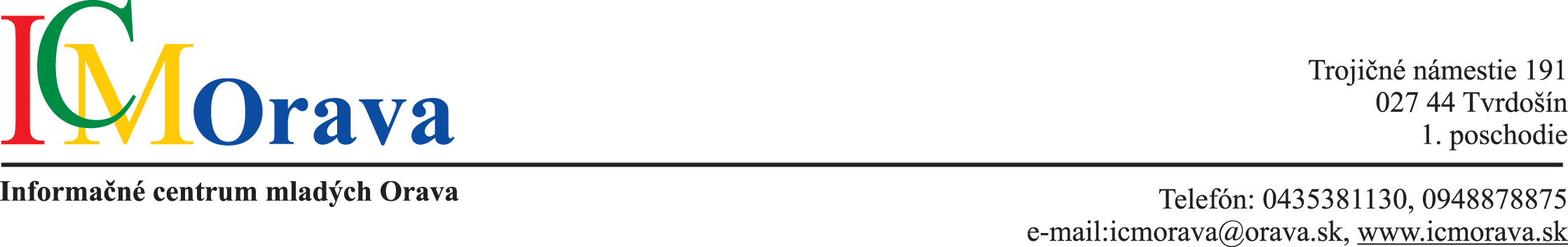 PhDr. Jana TholtováŠtatutárna zástupkyňaInformačné centrum mladých OravaNázov vzdelávania:Psychohygiena a relaxáciaObsahové zameranie:Stresmanažment Stratégie zvládania stresuPsychohygiena a relaxačné technikyCieľová skupina:manažéri/ zamestnanci, pedagogickí pracovníciCieľ vzdelávania:Účastníci vzdelávania dokážu rozpoznať príznaky stresu, predpokladané reakcie na stres a naučia sa zvládať techniky na odbúranie stresu a naučia sa relaxovať, aby sa vyhli možnému vyhoreniu.LektorkaPhDr. Jana TholtováMiesto konaniaHotel Arman, NižnáTermín realizácieVíkendové vzdelávanie – predpokladaný termín  v  3/2016Podrobný program vzdelávaniaStresmanažmentČo je stresStresoryFázy stresuReakcie organizmu na stresStres na pracoviskuSyndróm vyhoreniaStratégie zvládania stresuPrvá pomoc pri streseRecepty na zvládnutie stresuČinnosti, ktoré znižujú stresPsychohygiena a relaxačné technikyDychové cvičeniaRelaxáciaČasový harmonogram vzdelávaniaVzdelávanie je rozvrhnuté na  3 dni piatok - nedeľadeň  prezentácia v čase od  12.00 –do 13.00 odborný program od  13.00 – do 20.00 prestávka s občerstvením  18.00deň   odborný program od  8.00 – do 20.00prestávka s občerstvením 12.00, 18.00deň   odborný program od  8.00 – do 15.00prestávka s občerstvením 12.00Organizačné pokynyPrihlásiť a informovať sa môžete najneskôr do 20.12.2015:On line na stránke www.icmorava.skTelefonicky na č.t.:0948 878 875E-mailom zaslaním vyplnenej prihlášky na adresu: icmorava@orava.skPoštou zaslaním vyplnenej prihláškyPrihlásení účastníci na základe záväznej prihlášky zaslanej v termíne do 20.12.2015 budú informovaní o konkrétnom termíne prostredníctvom e-mailovej správy.Vzdelávanie bude otvorené po prihlásení minimálne 20 účastníkov.Účastnícky poplatokV sume: 175,00 EurV cene sú zahrnuté výdavky na organizačné a technické zabezpečenie vzdelávania – pracovné materiály, občerstvenie, strava, ubytovanie, certifikát, wellness, fyzioterapeut a ostatné režijné materiály.Spôsob úhradyNa číslo účtu: 19935332/0200 najneskôr desať dní pred začatím realizácie vzdelávania, do poznámky uveďte svoje meno a priezvisko.